Cahier d’étude – Indefinite Articles and AVOIR – 40 pointsIndefinite articles are un and une meaning a/an and des means some.Remember that un, une and des change to de or d’ (vowel) when negated with the ne…pas phrase.Partie 1 – Multiple choiceBe able to select the correct answer to finish the sentence.1. Dans la classe, il y a _____ élèves.	A. un		B. une		C. des		D. de		E. d’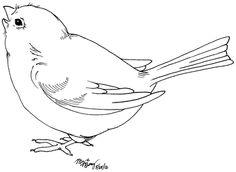 Partie 2 – CompletionComplete a sentence with the appropriate definite article.2. Tu as _______ oiseau? Non, je n’ai pas ________ oiseau.Be sure to know the avoir verb chart.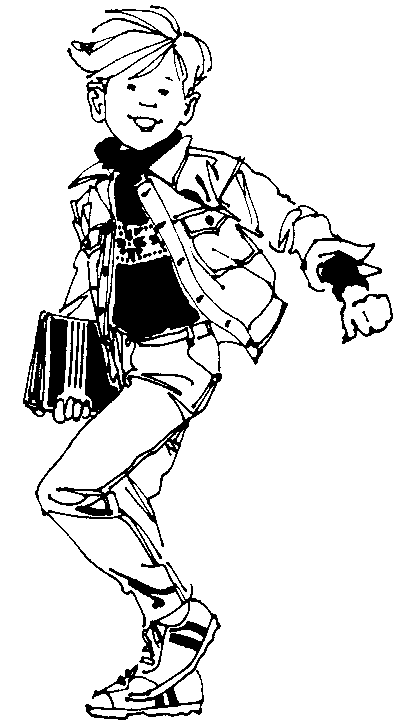 Partie 3 – CompletionAdd the correct form of AVOIR to a sentence.3. Gérald, il __________ seize ans? Partie 4 – Creating sentencesYou will be given a subject to a sentence.You will then create your own sentence to describe what they have.Do not re-use what they might have.4. Des filles ________________  ______ ___________ et _______  ________.5.  Nous ________________  ______  ________ et _______ ________.